RELEASE OF STUDENT RECORDS									Date:  ___/___/___Name and address of previous school:		Phone:	_____________________________________________________			Fax:	_____________________		 ________________________________________________________________The following student has applied for admission to Our Lady of Hope Catholic School:___________________________________		___/___/________	__________Name							Date of Birth		Current GradePlease forward the following information to my attention as soon as possible to the address below so that appropriate educational placement may be made.Academic TranscriptsStandardized Test ScoresCurrent Year Grades to DateAttendance InformationPhysical ExaminationHealth and Immunization RecordsPsychological/Educational EvaluationsSociological InformationIEP/504 PlanSpeech and Language EvaluationsVision/Hearing Screening ReportsDiscipline RecordCustody Information/Court DecisionsTuberculosis ScreeningThank you for your cooperation.Sincerely,Mrs. Mary Beth PittmanPrincipalI give my permission to have the above records forwarded to the principal’s attention to the address below._______________________________________		_____________________Parent/Guardian Signature					Date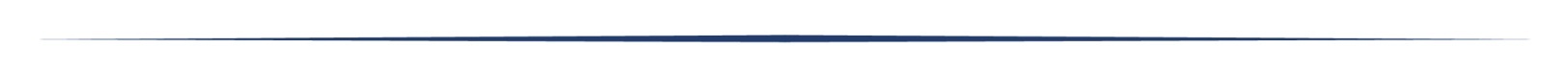 